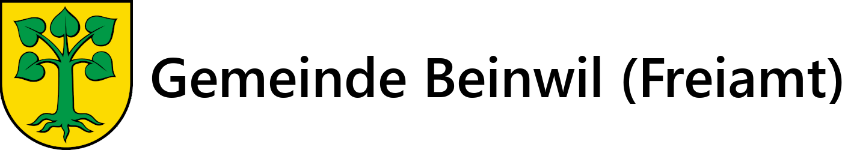 Räumliches Entwicklungsleitbild (REL)Kommunaler Gesamtplan Verkehr (KGV)Öffentliches Mitwirkungsverfahren vom 31. Mai 2022 bis 1. Juli 2022Wir danken Ihnen für Ihr Interesse an REL und KGV als konzeptionelle Vorphase zur Gesamtrevision der Nutzungsplanung in der Gemeinde Beinwil (Freiamt). Gerne nehmen wir Ihre Eingabe / Ihren Vorschlag im Rahmen der laufenden öffentlichen Mitwirkung entgegen. Das Mitwirkungsverfahren gibt jedermann die Möglichkeit, Fragen und Begehren zu stellen.Um eine effiziente Bearbeitung Ihrer Eingabe zu gewährleisten, bitten wir Sie, um die Beachtung folgender Vorgaben:Zur Einreichung Ihrer Mitwirkungseingabe ist das vorliegende Formular zu verwenden (verfügbar auf www.beinwil.ch). Senden Sie uns Ihre Eingabe (inklusive allfälliger Beilagen zur Ihren Anträgen und/oder Begründungen) bittesowohl unterschrieben in Papierform per Post an:Gemeinderat Beinwil (Freiamt)Kirchfeld 55637 Beinwil (Freiamt)als auch, soweit möglich, digital inkl. allfälliger Beilagen an: gemeindekanzlei@beinwil.chDie Eingabefrist endet am 1. Juli 2022 (Datum des Poststempels)Wir danken Ihnen für Ihr Interesse und Ihre aktive Mitarbeit.Gemeinderat Beinwil (Freiamt)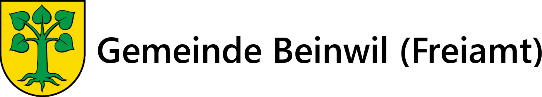 Eingabe im Rahmen der öffentlichen Mitwirkung gemäss § 3 BauG und § 3 Abs. 1 BauV zu(bitte Zutreffendes ankreuzen)Angaben zum/zur VerfasserInName / Vorname:	Institution:		Strasse / Nr.:		PLZ / Ort:		Telefon / Mobile:	E-Mail:			MitwirkungseingabeEingabe / VorschlagBegründung / Erklärung für EingabeOrt/Datum:		 				Unterschrift: 		BemerkungenRäumliches Entwicklungsleitbild RELKommunaler Gesamtplan Verkehr KGV